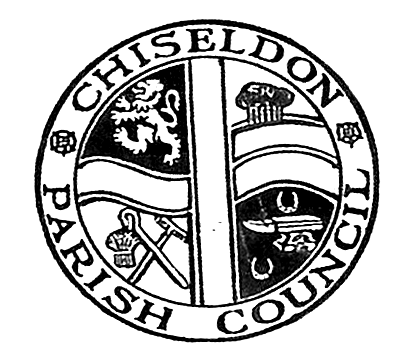 MINUTES of the RECREATION & COMMUNITY COMMITTEE MEETINGheld on Monday 18th July 2016 at 7.00pm at The Old Chapel, Butts Road Present:	Cllrs: Cllr Walton (Vice Chair); Cllr Bates ; Cllr McMurray; Cllr Brady; Cllr Bowles; Clair Wilkinson, Clerk.  Penny Hale and Kimberley Hale representing the Chiseldon Fun day committee.  Mathew Clarke representing the football club.Public:	NoneApologies: 	Cllr Sunners and Cllr Jefferies.16/25 Elect New Chair and Vice Chair.Cllr Walton chaired the meeting in Cllr Sunners absence.  Proposals were requested for the vote of Chair of the committee. Cllr Sunners was nominated to remain as Chair of the committee. This was proposed by Cllr Walton and seconded by Cllr Bates, all those at the meeting in favour.Nominations were requested for the role of Vice Chair of the committee. Cllr Walton was proposed by Cllr Bates and seconded by Cllr Brady, all those at the meeting in favour.16/26.  Declarations of interest.None.Public recess.No public but Kimberley Hale and Penny Hale present.16/27.   Approval of minutes. Meeting held on Monday 20th June 2016Amendment to page 2 item 16/17 to show that maintenance of shower/washing facilities are the responsibility of the tennis club. Acceptance of the accuracy of these minutes proposed by Cllr Bowles, seconded by Cllr Bates; all in favour16/28.   Matters arising.It was commented on that the Tennis Club lease needs checking and possibly amending to require them to pay for their proportion of the Water bill on a pro rata basis. Cllr Bowles believes we should charge them pro rata for the existing large water bill.Cllr McMurray proposed looking at the water bill payment situation at the next meeting, Cllr Brady seconded this and all those at the meeting in favour.It was commented that moving forward the same needs to be done for the Football Club. Action for Cllr McMurray, Cllr Walton and Clerk to investigate further.Action Points:  Cllr Walton – 16/179 – Carry forward. Painting of the Rec Hall exterior. Ongoing action  - quotes are being arranged.Cllr Walton – 16/4 – Still needs to talk to Probation team about doing some of the storage area work.Cllr Sunners – 16/170 – Carry Forward. Additional security light to be installed at Rec Ground, with protective wire cage around the light to protect against vandalism. Ongoing.Cllr Walton – 16/17 – Tennis court fence repair. To get a quote from Lee Wells at Allbuild.Cllr Walton – 16/20 – Speed bumps at Rec Ground track - ongoing16/29.  Chiseldon Fun dayKimberley Hale and Penny Hale attended the meeting to talk about the results of the fun day.£3853.00 was made on the day of the event with a grand total being raised of £5193.93.There was an initial outlay of £1400.00 to make the event happen. Kimberley thanked Cllr Sunners for all his hard work.Kimberley Hale and Penny Hale left the meeting at 19.2016/30. Football matters. Matt reported that their fun day made £650.00 which will go towards running costs for the next year. The senior goal mouth has been levelled out.Matt requested the Parish Council’s assistance with getting the barriers re-painted.  If they get volunteers to do the labour could the council provide the paint?Cllr Walton confirmed that the council can fund the cost of the paint and he will investigate prices for metal paint.  Matt is to email the Clerk when they are ready to paint.The club has a long term plan to get costings to strip the pitch back to improve drainage. Cllr Bates commented that there used to be a ditch at the edge of the field which allowed drainage. He will show Matt its location so a plan can be put together to see if this will help the drainage problem.16/31.  Tennis ClubNothing to report16/32. CVPACllr Rawlings had reported to Cllr Bowles that one of the gates was not closing properly allowing dogs into the area.  Cllr McMurray has said he will investigate and report back to Cllr Sunners.16/33. PavilionStill needs a discussion about timer taps – decided this can take place at the next Recreation meeting in August held at the Recreation Hall.16/34. Recreation GroundSpeed bumps for the track will be discussed at the next Recreation meeting in August.16/35. Recreation HallLee Wells and Cllr Walton have visited the hall and inspected the floor. Due to inadequate ventilation of the foundations the wooden joists have rotted where they rest on the metal frame. The floors will need to be taken up to make these repairs. Lee Wells is going to quote for this.  This will need to be factored into the next budget. The building originally had a 20-40 year lifespan.  The roof is in good order.16/36. Youth ActivitiesThe BIOS van is now closed for the summer, starting again in Sept. 16/37. Care of vulnerable peopleNothing to report16/38.  Any Other Business.Clerk to ask Sheena to inspect the Recreation Hall and Pavilion building once a month and add a .25 hour charge to her invoice. The meeting closed at 19.50Date of next meeting: Monday 15th August 2016 at 7.00pm in The recreation Hall, off Norris Close.